Contemporary UK Development Aid Conference ProgrammeUniversity of Leeds, Thursday 6th July 2017To attend, please register (free of charge) at: goo.gl/ErGdIk9.30-10am  	Registration, Social Sciences Building, Rm, 14.33.10-11am  	Panel One – Framing the Aid DebateDiscussion with Dr Jennifer vanHeerde-Hudson (UCL), Dr David Hudson (UCL), Dr Jonathan Fisher (Birmingham) and Dr Julia Galllagher (Royal Holloway).11-12.30	Panel Two – The Political Parties and Development Aid‘The United Kingdom and the 0.7 percent International Aid Target: Factors influencing attitudes amongst Conservative Parliamentarians’. Dr Tim Heppell (Leeds) ‘More than “brand-detoxification”? The Conservative Party and International development’. Dr Danielle Beswick (Birmingham)‘Labour, International Development and Africa: transformation, politics or welfare?’ Dr William Brown (Open)12.30-1.30	Lunch1.30-3pm	Panel Two – UK development Aid Issues ‘Is 0.7% Enough? The UK’s Aid Programme.’ Dr Victoria Honeyman (Leeds)		‘UK Development Aid in Times of Austerity’. Dr Teresa Almeida Cravo (Coimbra)‘”Charity begins at home?” A review of public opinion in Britain towards foreign aid spending.’ Dr Ben Clements (Leicester)‘Exploring Brexit and the UK-ACP Aid Relationship.’ Dr Sophia Price (Leeds Beckett)3-3.30pm	Refreshments3.30-5pm	Panel Three –The Impact of Aid		‘Building Stability Overseas: A strategy without a policy?’ Andrew Johnstone (Bath)‘Development Aid between austerity Measures and securitisation: Comparing German and British Overseas Development Assistance Budgets.’ Prof. Dr. Alexander Brand (Rhine-Waal)‘The Balance of Power: Local NGO’s – UK Based International Organisations.’ Denisa Meirosu (Bucharest)‘Risk and Uncertainty in democracy aid: Learning from UK Experience.’ Dr Susan Dodsworth (Birmingham) and Prof. Nic Cheeseman (Birmingham)5.30 – 7pm	Politician and Practioners PanelStephen Twigg (Lab) Chair of the International Development Committee; Pauline Latham (Cons), Member of the International Development Committee; Tom Cargill, British Foreign Policy Group; Dr Alex Vine OBE, Chatham House7pm		Conference Closes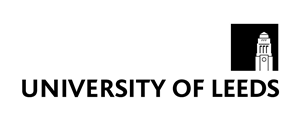 